Living Things/ Organisms-Things that are alive or were once alive.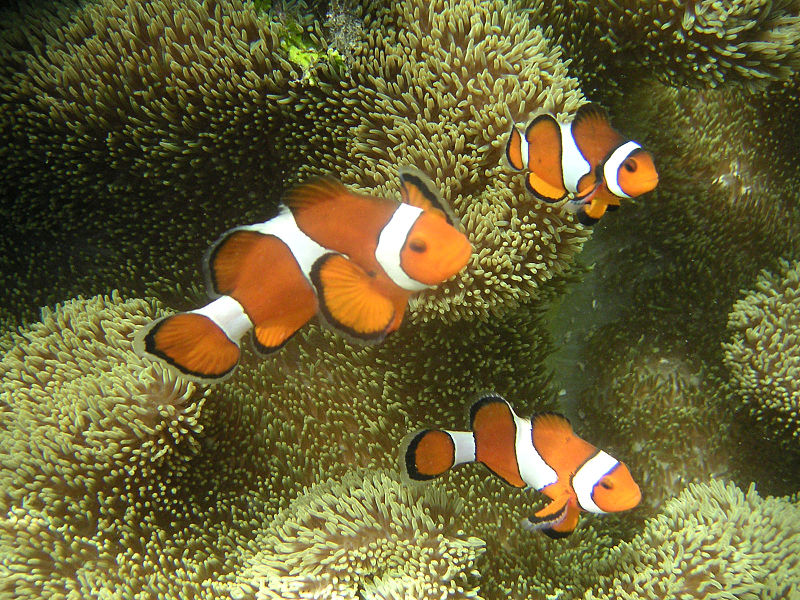 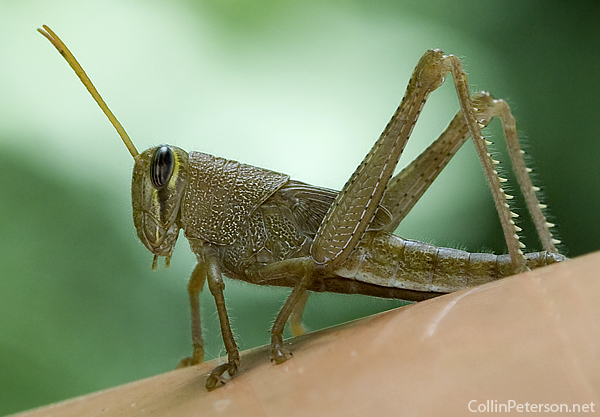 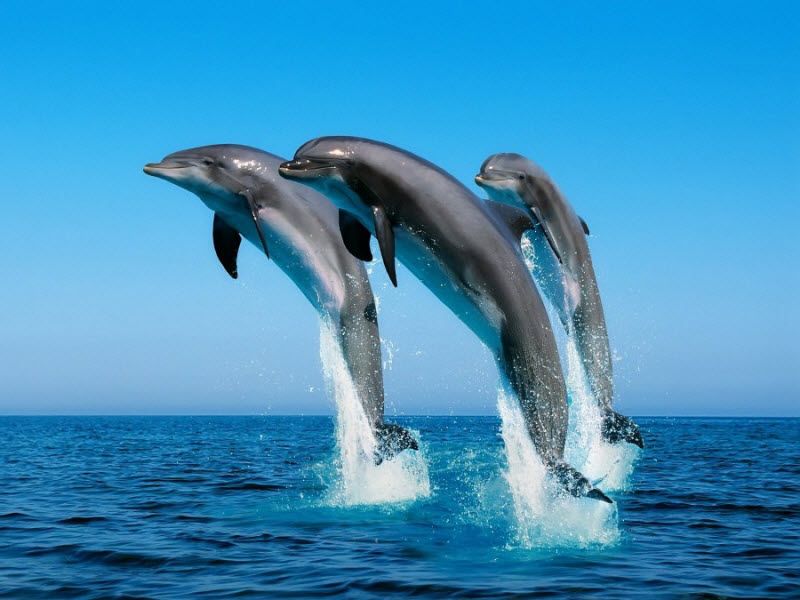 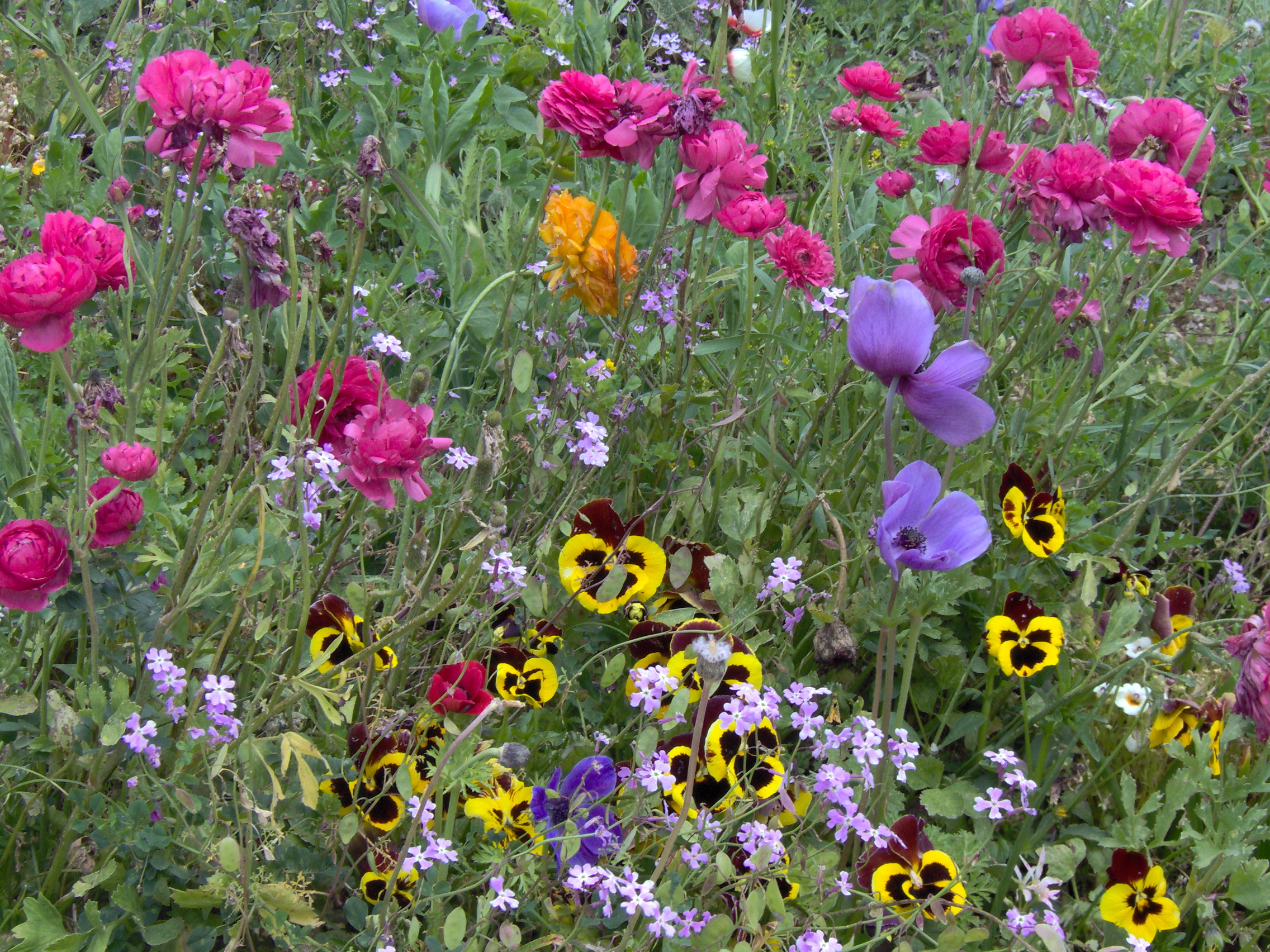 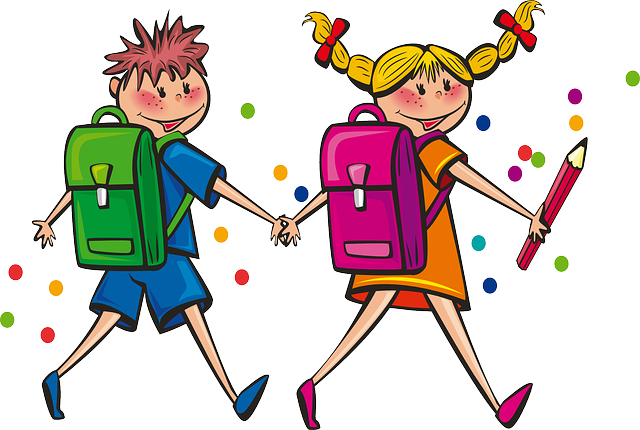 Basic Needs-food    -to grow/ to get energy  
water  -to control body temperature
air       -to breath 
shelter/space-  -to protect from danger, rain  and sun & room to grow 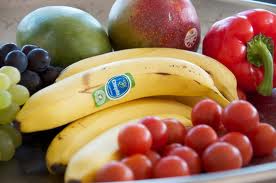 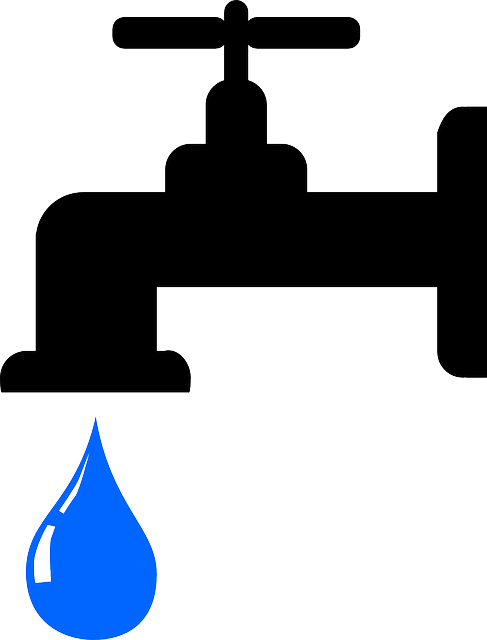 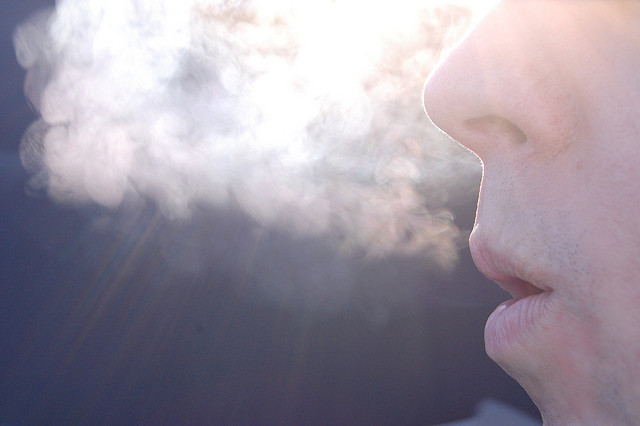 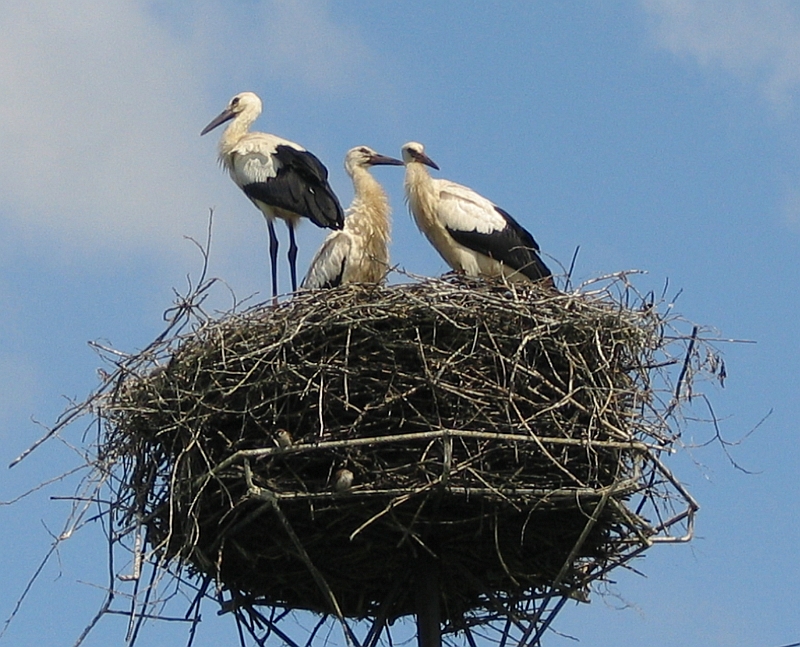 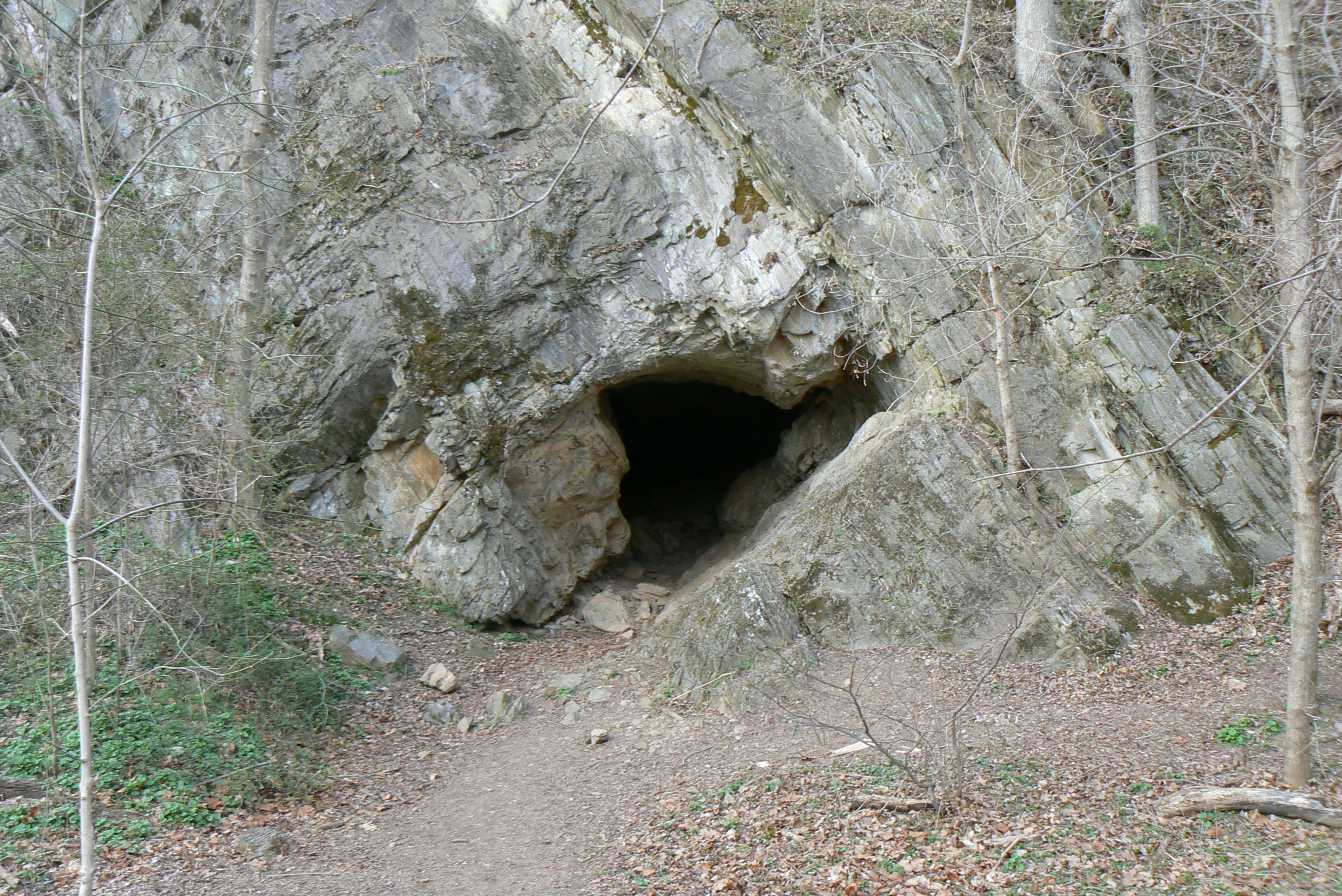 